    Nabídka pracovních příležitostí pro studenty TUL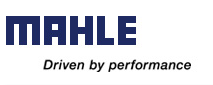 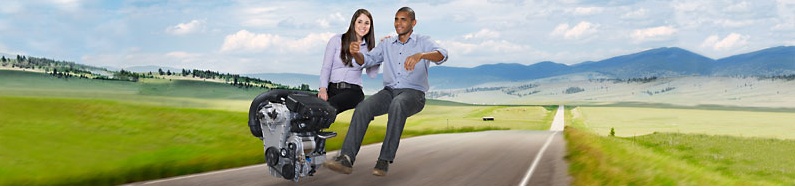 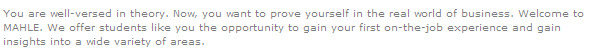 TRAINEE - kreslič v CATII (zkrácený úvazek - DPČ)Kvalifikační požadavky:* Znalost práce v programu Catia verze 5, případně ProEngineer* Vhodné pro studenty VŠ technického zaměření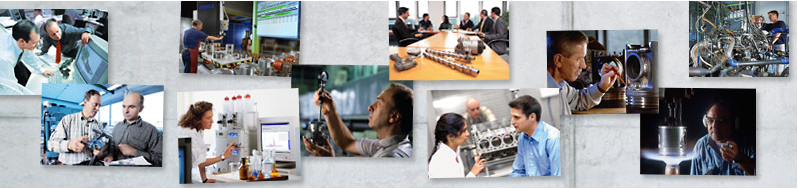 TRAINEE - shromažďování výrobních dat (zkrácený úvazek - DPČ)Kvalifikační požadavky:* Dobrá znalost práce na PC, zejm. Excel* Orientace ve výrobních procesech* Vhodné pro studenty VŠ technického zaměřeníV případě Vašeho zájmu zašlete svůj životopis na adresu:lucie.michal@cz.mahle.com